ИНН 6315609615 ОГРН 1086315000750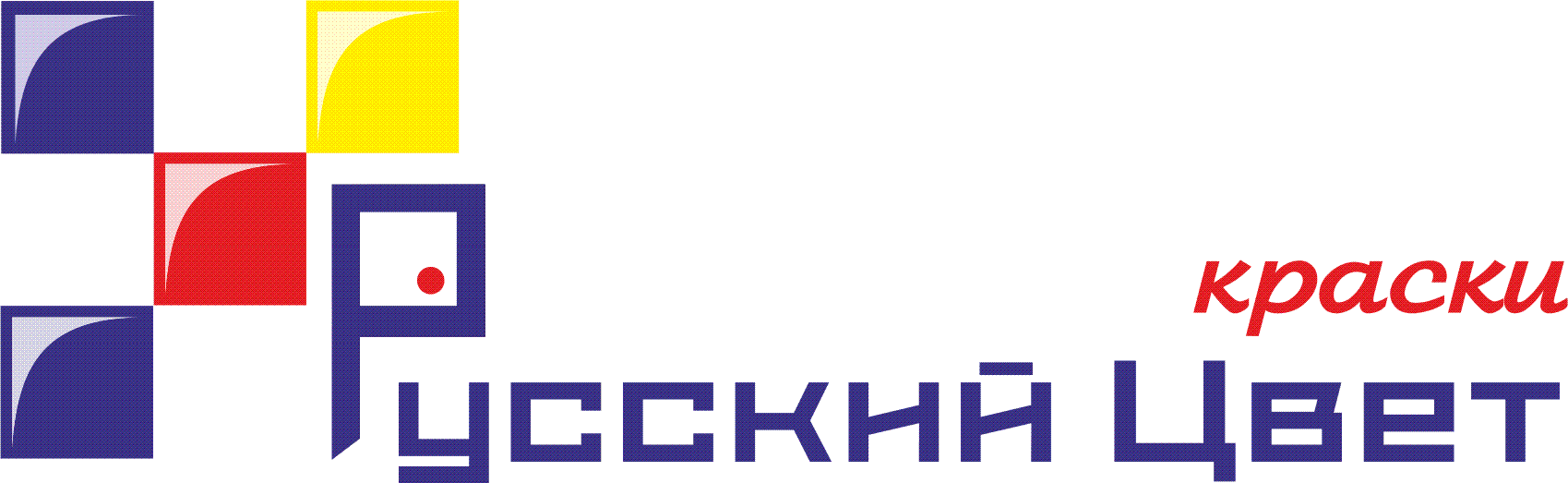 Склад: г. Тюмень, ул. 50 лет Октября, 200А+7 (3452) 57-90-48, tumen@russcvet.ru  Прайс-лист на 2021 год с отгрузкой из г. Тюмень.Наименованиеот 100кгот 500кгот 1000кгот 2000кгГРУНТОВКИГРУНТОВКИГРУНТОВКИГРУНТОВКИГРУНТОВКИГрунтовка ГФ-021 ГОСТ 25129-8275757373Грунтовка ГФ-021 Б/С ГОСТ 25129-8295959393Грунтовка ГФ-017 ТУ 6-27-7-89135130125120Грунтовка ГФ-0119 ГОСТ 23343-78135130125120Грунтовка ГФ-0163 ГОСТ 22896-77135130125120Грунтовка ФЛ-03 ГОСТ 9109-81140135130125Грунтовка ФЛ-086 ГОСТ 16302-79165160155150Грунтовка ХС-010 ТУ 6-21-51-90145140135130Грунтовка ХС-068 ТУ 6-10-820-75145140135130Грунтовка ХС-059 ГОСТ 23494-79160155150145Грунтовка АК-069 ГОСТ 25718-83175170165160Грунтовка АК-070 ГОСТ 25718-83155150145140Грунтовка ВЛ-02, ВЛ-023 ГОСТ 12707-77215210205200Грунтовка ВЛ-09 ТУ 2313-159-05011907-98215210205200Грунтовка ЭП-0199 ТУ 6-10-2084-86235230225220Грунтовка ЭП-0259 ТУ 6-21-88-97235230225220Грунтовка ЭП-0439280275270265Грунтовка ЭП-057 ТУ 6-10-1117-85285280275270Грунтовка ЭП-0287240235230225Грунтовка ГФ-020150145140135Грунт-эмаль антикоррозионная до -20°С195190185180Грунтовка УР-0173 ТУ 20.30.22-002-83706890-2008280275270265Преобразователь ржавчины 220215210205Праймер НК-50145140135130Сурик свинцовый ГОСТ 19151-73135130125120Грунт-эмаль ХВ-0278 ТУ 6-27-174-2000155150145140Грунтовка КО-052180175170165Грунтовка ПФ-020 ГОСТ 18186-72150145140135Грунтовка КО-0170285280275270Состав ХС-500 ТУ 6-10-2002-85245240235230Грунт полиуретановый350345340335Грунт цинкнаполненный уретановый                      285280275270Грунт-эмаль алкидно-уретановая                             180175170165Грунт-эмаль по ржавчине 3 в 1160155150145Грунт-эмаль по ржавчине 3 в 1 Б/С 1 час190185180175Грунтовка ЭП-076280275270265Грунтовка для металла акриловая б/с180175170165Грунтовка ХВ-050175170165160Грунтовка АК-0209205200195190Грунтовка АК-0293225220215210Грунтовка ЭФ-065220215210205ЭМАЛИ ЭМАЛИ ЭМАЛИ ЭМАЛИ ЭМАЛИ Эмаль ПФ-115 ГОСТ 6465-76 (кроме белой)85858383Эмаль ПФ-266 ТУ 6-10-822-8495959393Эмаль ПФ-133, 233 ГОСТ 926-82135130125115Эмаль ПФ-188 ГОСТ 24784-81145140135130Эмаль ПФ-167 140135130125Эмаль ПФ-218 ХС, ГС ГОСТ 21227-93160155150145Эмаль ГФ-92 ХС, ГС ГОСТ 9151-75160155150145Эмаль ГФ-1426 защитная ГОСТ 6745-79150145140135Грунт-эмаль ПФ-100 ГОСТ Р 51691-2000 160155150145Краска МА-15, МА-22, МА-25 ГОСТ 10503-7185858383Эмаль НЦ-132 ТУ125125120120Эмаль НЦ-25 ГОСТ 5406-84160155150145Эмаль НЦ-11 ГОСТ 9198-83175170165160Эмаль НЦ-1125 ГОСТ 7930-73170165160155Эмаль НЦ-5123 ГОСТ 7462-73175170165160Эмаль НЦ-184 ГОСТ 18335-83180175170165Эмаль ХВ-161 ТУ 301-10-908-92155150145140Эмаль ХВ-16 ТУ 6-10-1301-83155150145140Эмаль ХВ-124 ГОСТ 10144-89155150145140Эмаль ХВ-114160155150145Эмаль ХВ-785 ГОСТ 7313-75155150145140Эмаль ХВ-714 ГОСТ 23626-79170165160155Эмаль ХВ-125 серебристая ГОСТ 10144-89250245240235Эмаль ХВ-518 защитная ТУ 6-10-966-75175170165160Эмаль ХВ-110 18374-79165160155150Эмаль ХВ-113 ГОСТ 18374-79165160155150Эмаль ХП-799250245240235Эмаль ХВ-519165160155150Эмаль ХВ-1100, ХВ-1110 ГОСТ 6993-79160155150145Эмаль ХВ-1120 ТУ 6-10-1227-77160155150145Эмаль ХС-710 ГОСТ 9355-81180175170165Эмаль ХС-416 серебристая200195190185Эмаль ХС-119205200195190Эмаль ХС-720185180175170Эмаль ХС-717 ТУ 6-10-961-76235230225220Эмаль ХС-759 ГОСТ 23494-79240235230225Эмаль ХС-436 245240235230Эмаль КО-174 ТУ 6-02-576-87145140135130Эмаль КО-168 ТУ145140135130Эмаль КО-198 ТУ 6-02-841-74145140135130Эмаль АК-575295290285280Эмаль АК-511, АК-505 ГОСТ Р 52575-2006 (белая)110110105105Эмаль АК-555, АК-539 ГОСТ Р 52575-2006 (белая)110110105105Эмаль МЛ-12 ГОСТ 9754-76185180175170Эмаль МЛ-1110 ГОСТ 20481-80185180175170Эмаль МЛ-1100 185180175170Эмаль АС-5307 СТП 6-3-121-2001165160155150Эмаль ПФ-1189 серебристая ТУ 6-10-1710-86185180175170Эмаль КО-8101 до +200°С/+600°С ТУ 6-10-9598-75180175170165Эмаль КО-811 до +200°С/+400°С ГОСТ 23122-78180175170165Эмаль КО-813 серебристая до +500°С ГОСТ 11066-74265260255250Эмаль КО-814 до +200°С/+400°С ГОСТ 11066-74200195190185Эмаль КО-83 серебристая225220215210Эмаль КО-870 серебристая до +600°С300295290285Эмаль КО-868 серебристая до +600°С275270265260Эмаль КО-859 серебристая280275270265Эмаль КО-84375370365360Эмаль КО-834280275270265Эмаль КО-8111 серебристая до +600°С305300295290Эмаль КО-8104 серебристая до +600°С245240235230Эмаль КО-88 серебристая до +500°С300295290285Эмаль КО-1012 ТУ 2312-010-25063705-14145140135130Эмаль КО-1243 ТУ 420-422-86145140135130Эмаль КО-1112 ТУ 2312-011-25063705-14145140135130Эмаль КО-983 красно-коричневая235230225220Эмаль ЭП-525 ГОСТ 22438-85250245240235Эмаль ЭП-773 ГОСТ 23143-83230225220215Эмаль ЭП-1236 ГОСТ 23143-83230225220215Эмаль ЭП-1294 ТУ 6-21-69-92235230225220Эмаль ЭП-5285 ТУ 95-2184-90255250245240Эмаль ЭП-5287 ТУ 6-21-87-97255250245240Эмаль ЭП-140 ГОСТ 24709-81265260255250Эмаль ЭП-1155 ТУ 6-10-1504-75235230225220Эмаль ЭП-5116 ГОСТ 25366-82240235230225Эмаль ЭП-567 ГОСТ 22369-77270265260255Эмаль ЭП-255 ГОСТ 23599-79220215210205Эмаль ЭП-275 ГОСТ 23599-79235230225220Эмаль ЭП-51 ГОСТ 9640-85260255250245Эмаль ЭП-56235230225220Эмаль ЭП-969 салатная ТУ 6-10-1985-84280275270265Эмаль ЭП-9111240235230225Эмаль ЭП-5308245240235230Эмаль ЭП-1267255250245240Эмаль ЭП-733255250245240Эмаль ЭП-46260255250245Эмаль ЭП-1143 ТУ 6-10-11-ВИАМ-95-88250245240235Эмаль СП-1266С красно-коричневая180175170165Эмаль АС-182 ГОСТ 19024-78165160155150Эмаль ВЛ-515 ТУ 6-10-1052-75215210205200Эмаль МС-17 чёрная ТУ 6-10-1012-97230225220215Эмаль МЛ-165 ГОСТ 12034-77230225220215Эмаль АУ-1518Р 215210205200Эмаль АУ-167 155150145140Эмаль УР-1012305300295290Эмаль УР-11275270265260Эмаль АУ-1524315310305300Эмаль АУ-1529 серая225220215210Эмаль АУ-1356250245240235Эмаль люминисцентная4000400040004000Эмаль УР-1524315310305300Краска для бетонных полов глянцевая345340335330Стеклошарики140140140140Краска БТ-177 серебристая ГОСТ 5631-79195190185180Эмаль Полиуретановая370365360355ШПАТЛЕВКИШПАТЛЕВКИШПАТЛЕВКИШПАТЛЕВКИШПАТЛЕВКИШпатлевка ЭП-0010 ГОСТ 28379-89260255250245Шпатлевка ЭП-0020345340335330Шпатлевка НЦ-008 ГОСТ 10277-90210205200195Шпатлевка ПФ-002 ГОСТ 10277-90155150145140ЛАКИЛАКИЛАКИЛАКИЛАКИЛак ХВ-784 ГОСТ 7313-75190185180175Лак ХВ-148235230225220Лак ПФ-170 ГОСТ 15907-70235230225220Лак ГФ-95 ГОСТ 8018-70210205200195Лак ХС-724 ГОСТ 23494-79220215210205Лак ХВ-724190185180175Лак ХП-734225220215210Лак ЭП-730245240235230Лак ПФ-283185180175170Лак НЦ-218235230225220Лак НЦ-134235230225220Лак ГФ-166250245240235Лак АС-528250245240235Лак АК-593245240235230Лак АК-113290285280275Лак ХС-76 ТУ 6-21-7-50210205200195Лак НЦ-62 ТУ280275270265Лак БТ-577 ГОСТ 5631-79135130125120Лак БТ-5100 ГОСТ 312-79135130125120Лак БТ-123 ГОСТ 5631-74135130125120Лак БТ-99 ГОСТ 8017-74135130125120Лак МЛ-92 ГОСТ 15865-70220215210205ОРГАНОСИЛИКАТНАЯ КОМПОЗИЦИЯОРГАНОСИЛИКАТНАЯ КОМПОЗИЦИЯОРГАНОСИЛИКАТНАЯ КОМПОЗИЦИЯОРГАНОСИЛИКАТНАЯ КОМПОЗИЦИЯОРГАНОСИЛИКАТНАЯ КОМПОЗИЦИЯКомпозиция ОС-12-03 ТУ 84-725-78180175170165Композиция ОС-12-01 ТУ 84-725-78180175170165Композиция ОС-51-03 до +400°С ТУ 84-725-78225220215210Композиция ОС-52-20 ТУ 84-725-78295290285280КРАСКИ ВОДОЭМУЛЬСИОННЫЕКРАСКИ ВОДОЭМУЛЬСИОННЫЕКРАСКИ ВОДОЭМУЛЬСИОННЫЕКРАСКИ ВОДОЭМУЛЬСИОННЫЕКРАСКИ ВОДОЭМУЛЬСИОННЫЕГрунтовка акриловая концентрированная           ГОСТ 28196-8970656055Грунтовка акриловая универсальная            (глубокого проникновения) ГОСТ 28196-8965605550Грунтовка акриловая интерьерная ГОСТ 28196-8955504540Грунтовка ВД-АК-01565605550Грунтовка ВД-АК-030111010510095Бетон-контакт11010510095Краска фасадная белая ГОСТ 28196-8995908580Краска ВД-АК-101 белая100959085Краска ВД-АК-115 белая100959085Краска ВД-АК-111 белая (фасадная)11010510095Эмаль для радиаторов белая215210205200Краска ВД-АК-11 белая100959085Краска ВД-АК-15 белая (для бетонных полов)210205200195Краска ВД-АК-117 белая130125120115Краска ВД-АК-191 белая210205200195Краска ВД-АК-1180 белая85807570Краска ВД-АК-201 белая85807570Краска ВД-АК-202 белая80757065Краска ВД-АК-205 белая85807570Краска ВД-АК-216 белая85807570Краска ВД-АК-502 белая255250245240Краска ВД-АК-1179 глянцевая белая225220215210Краска ВД-АК-1805 белая90858075Краска ВД-АК-2180 белая80757065Краска ВД-ВА-17 белая95908580Краска ВД-ВА-27А белая80757065Краска интерьерная моющаяся белая85807570Краска интерьерная для стен и потолков белая            70656055Краска ВД-ВА-224 белая ГОСТ 28196-8995908580Краска ВД-КЧ-26 белая ГОСТ 28196-8985807570Краска ВД-КЧ-26А белая ГОСТ 28196-8975706560Краска ВД-КЧ-22 белая75706560Краска ВД-КЧ-183 белая ГОСТ 28196-8980757065Краска ВД-КЧ-577 белая ГОСТ 28196-8995908580Краска силикатная фасадная ГОСТ 18958-13145140135130Краска силикатная для стен ГОСТ 18958-1380757065СМЫВКИСМЫВКИСМЫВКИСМЫВКИСМЫВКИСмывка СП-6 ТУ 6-10-641-79185180175170Смывка СП-7 ТУ 6-10-923-97185180175170Смывка СД/СП ТУ 6-10-1088-76200195190185РАСТВОРИТЕЛИРАСТВОРИТЕЛИРАСТВОРИТЕЛИРАСТВОРИТЕЛИРАСТВОРИТЕЛИ646, Р-4, ксилол, толуол, ацетон, нефрас, сольвент, уайт-спирит, олифа «Оксоль»95,0095,0095,0095,00ОГНЕЗАЩИТНЫЕ МАТЕРИАЛЫОГНЕЗАЩИТНЫЕ МАТЕРИАЛЫОГНЕЗАЩИТНЫЕ МАТЕРИАЛЫОГНЕЗАЩИТНЫЕ МАТЕРИАЛЫОГНЕЗАЩИТНЫЕ МАТЕРИАЛЫКраска огнезащитная ВУП-2 (на водной основе)265,00265,00265,00265,00Краска огнезащитная ВУП-2 (на растворителе)300,00300,00300,00300,00